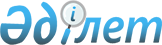 О выдаче разрешения на транзит через территорию Республики Казахстан цианида натрия из Китайской Народной Республики в Кыргызскую РеспубликуПостановление Правительства Республики Казахстан от 8 октября 2001 года N 1300

      В соответствии с Законом Республики Казахстан от 18 июня 1996 года Z960009_ "Об экспортном контроле" и постановлением Правительства Республики Казахстан от 11 августа 1999 года N 1143 P991143_ "Отдельные вопросы транзита продукции, подлежащей экспортному контролю" Правительство Республики Казахстан постановляет: 

      1. Разрешить транзит через территорию Республики Казахстан цианида натрия из Китайской Народной Республики в Кыргызскую Республику, поставляемого компанией "СНИЕК Ксиньянг Корпорейшн Хоргос ЛТД" (Китайская Народная Республика) для компании "Кумтор Оперейтинг Компани" (Кыргызская Республика) по договору на поставку цианида натрия от 6 декабря 1999 года N С-1131 и дополнительного договора на поставку цианида натрия в 2001 году от 11 июня 2001 года N С-1238, в количестве и согласно маршруту перемещения, указанному в приложении к настоящему постановлению. 

      2. Министерству транспорта и коммуникаций Республики Казахстан обеспечить перевозку цианида натрия железнодорожным транспортом по территории Республики Казахстан с соблюдением особых мер безопасности в соответствии с действующим Соглашением о международном железнодорожном грузовом сообщении и другими нормативными правовыми актами. 

      3. Таможенному комитету Министерства государственных доходов Республики Казахстан в установленном законодательством порядке обеспечить контроль за транзитом цианида натрия через территорию Республики Казахстан. Z952368_ V970267_ 

      4. Министерству экономики и торговли Республики Казахстан принять необходимые меры в целях реализации данного постановления. 

      5. Настоящее постановление вступает в силу со дня подписания. 

 

     Премьер-Министр     Республики Казахстан

                                              Приложение к                                               постановлению Правительства                                              Республики Казахстан                                               от 8 октября 2001 года N 1300 



 

                              Спецификация           цианида натрия, поставляемой компанией "СНИЕК Ксиньянг          Корпорейшн Хоргос ЛТД" (Китайская Народная Республика)          для компании "Кумтор Оперейтинг Компани" (Кыргызская        Республика) по договору от 6 декабря 1999 года N С-1131 и          дополнительного договора от 11 июня 2001 года N С-1238___________________________________________________________________________N !Полное наименование!Код ТН ВЭД!Ед. изм.!Количество! Цена в !   Общаяп/п!      продукции    !          !        !          !долларах!стоимость в   !                   !          !        !          !США за  !в долларах   !                   !          !        !          ! тонну  !    США___!___________________!__________!________!__________!________!___________1.    Цианид натрия      283711000   тонн      1200    1589,45    1907340___________________________________________________________________________     Маршрут перемещения: Алашанкоу (Китайская Народная Республика) - Дружба - Луговая (Республика Казахстан) - Балыкчи (Кыргызская Республика).     График отправки груза:     1-ая отправка - с октября по ноябрь 2001 года - 347,28 тонн;     2-ая отправка - с ноября по декабрь 2001 года - 852,72 тонн.(Специалисты: Склярова И.В.,              Мартина Н.А.)     
					© 2012. РГП на ПХВ «Институт законодательства и правовой информации Республики Казахстан» Министерства юстиции Республики Казахстан
				